附件12021年合成树脂乳液内墙涂料二次检验能力验证工作须知1、本次能力验证检验具体参数为：2021年合成树脂乳液内墙涂料产品第一次能力验证数据存在可疑值、验证结果不满意的项目。上报的材料为：结果报告单、原始记录。2、样品采用快递方式依次发放，12月10日发放样品，各检验检测机构联系人务必留意收取样品，请及时联系我单位。样品包装袋内包括能力验证样品和能力验证作业指导书。3、凡参加2021年合成树脂乳液内墙涂料产品二次能力验证的检验检测机构需缴纳能力验证费400元，请于12月7日之前汇款，报名时请准确填写发票信息。银行账号信息如下：账户名称：山东省产品质量检验研究院     开 户 行：中国工商银行济南趵突泉支行账号：1602023919200058001请按报名单位公户汇款， 汇款备注：请务必注明 “能力验证+单位名称（简写）”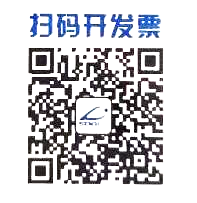 4、根据《2021年合成树脂乳液内墙涂料产品二次检验能力验证作业指导书》（附件4）及《2021年合成树脂乳液内墙涂料产品二次检验能力验证结果报告单》（附件5）报送结果。《2021年合成树脂乳液内墙涂料产品二次检验能力验证（二次）报名表》（附件2）原件（加盖公章）与《2021年合成树脂乳液内墙涂料产品二次检验能力验证收到样品确认函》（附件3）随验证结果一并寄回山东省产品质量检验研究院。5、能力验证技术实施单位联系方式：联系人：王萌 连露电  话：0531- 88118737  81902770传  真：0531-88118729E-mail: sdzjyxpd@163.com地  址：济南市历城区山大北路81号邮政编码：250100